Leonard Louis BrentonJuly 15, 1907 – April 4, 1987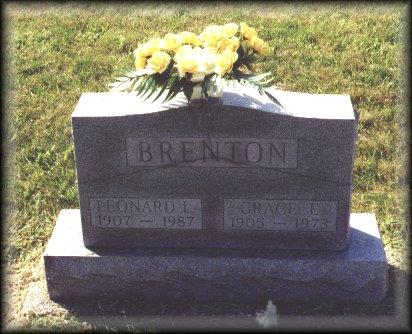 Photo by PLGSLeonard L Brenton
in the Indiana, U.S., Death Certificates, 1899-2011
Name: Leonard L Brenton
Gender: Male
Race: White
Age: 79
Marital status: Widowed
Birth Date: 15 Jul 1907
Birth Place: IL
Death Date: 4 Apr 1987
Death Place: Ft Wayne, Allen, Indiana, USA
Father: Charles Brenton
Mother: Clare
Informant: Lavon Brenton; daughter; Fort Wayne, Indiana
Burial: April 7, 1987; Elm Grove Cemetery; Bluffton, Indiana